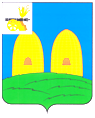 ГЛАВА МУНИЦИПАЛЬНОГО ОБРАЗОВАНИЯЛЮБОВСКОГО СЕЛЬСКОГО ПОСЕЛЕНИЯРОСЛАВЛЬСКОГО РАЙОНА СМОЛЕНСКОЙ ОБЛАСТИПОСТАНОВЛЕНИЕот  14.12.2016                                                                                                № 4О назначении публичных слушанийпроектов планировки и межевания       В соответствии с Градостроительным кодексом Российской Федерации, Федеральным законом от 06.10.2003 №131-ФЗ «Об общих принципах организации местного самоуправления в Российской Федерации», Уставом Любовского сельского поселения Рославльского района Смоленской области, Правилами землепользования и застройки Любовского сельского поселения Рославльского района Смоленской области, утвержденными решением Совета депутатов Любовского сельского поселения Рославльского района Смоленской области от 27.02.2014г. № 7постановляю:Провести публичные слушания по проектам планировки и межевания  территории  для размещения линейного объекта:-  «Газификация жилой зоны деревни Утоки Любовского  сельского поселения  Рославльского района Смоленской области».Назначить дату проведения публичных слушаний - в 17.00  25.01.2017  года по адресу: Смоленская область, Рославльский район, д.Утоки (возле дома Митрохиной В.И.).Подготовку и проведение публичных слушаний возложить на Комиссию по землепользованию и застройке.Ознакомиться с обсуждаемыми материалами можно по адресу: Смоленская область, Рославльский район, д.Коски, здание Администрации. Контактный телефон 8(48134) 5-75-10, в рабочие дни с 9:00 до 17:00  (перерыв с 13:00 до 14:00).Замечания и предложения по вопросам, выносимым на публичные слушания принимаются до 17-00  часов  25.01.2017 года по адресу: Смоленская область, Рославльский район, д.Коски, здание Администрации.Настоящее постановление подлежит официальному опубликованию в газете «Рославльская правда» и размещению на официальном сайте Администрации Любовского сельского поселения Рославльского района Смоленской области в сети «Интернет».Контроль за исполнением постановления оставляю за собой.                                                                                           О.Ю.Гришина    